План работы школьного методического объединения учителей математики и информатикиМКОУ «Хасанайская СОШ на 2017-2018 учебный год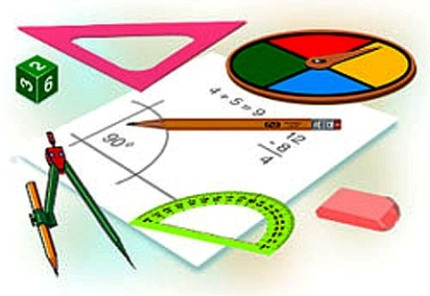 Методическая тема:«Реализация системно-деятельностного подхода в преподавании математики и информатики в условиях перехода на ФГОС второго поколения»Цель: Изучение и применение разнообразных форм, методов, приёмов, позволяющих повысить мотивацию и уровень образовательных результатов участников образовательного процесса в условиях внедрения ФГОСПовышение эффективности преподавания математики, информатики через применение системно-деятельностного подхода, методы и приёмы обучения, направленные на повышение мотивации и качество индивидуальных достижений учащихся и педагогов. Задачи МО:Изучить нормативные документы по переходу на ФГОС ООО.Продолжить работу по внедрению ФГОС в среднем и старшем звене: разработка рабочих программ, изучение педагогической и методической литературы, прохождение курсов повышения квалификации, внедрение в учебный процесс инновационных технологий.Изучить и применять эффективные формы и методы, позволяющие повысить образовательную мотивацию обучающихся.  Повысить успеваемости по результатам независимых диагностик.  Использовать внутришкольную независимую диагностику с целью мониторинга продвижения развития, обучающегося по предмету.Повысить  успеваемости по результатам ГИА обучающихся 9, 10 классов. Обучение педагогов на курсах повышения квалификации по подготовке учащихся к олимпиадам. Совершенствовать формы работы с одарёнными учащимися: работать над увеличением количества обучающихся, принимающих участие во всероссийской олимпиаде школьников, а также организовать работу на должном уровне с реальными претендентами на призовые места и с призерами прошлых лет. Совершенствовать систему работы педагогов МО по достижению метапредметных результатов обучающихся, освоению универсальных учебных действий, развитию исследовательских компетенций.   Создать условия для развития профессиональных навыков молодых специалистов, в том числе навыков применения различных средств, форм и методов обучения. Продолжить пополнение и систематизацию банка передового педагогического опыта по применению современных педагогических технологий, форм и методов с целью повышения познавательной активности обучающихся и повышения достижений образовательных результатов по предметам математика и информатикаРаздел 1. Организационно - педагогическая деятельность.Задачи: повышение профессиональной культуры учителя через участие в реализации методической идеи МКОУ Хасанайская СОШсоздание условий для повышения социально-профессионального статуса учителя Раздел 2 Учебно-методическая деятельность.Задачи: формирование банка данных педагогической информации (нормативно-правовая, научно-методическая, методическая) организация и проведение мониторинга обученности учащихся на основе научно-методического обеспечения учебных программ. Раздел 3. Мероприятия по усвоению обязательного минимума образования по предметам математического циклаЗадачи: обеспечение оптимальных условий для учащихся по усвоению обязательного минимума образования по предметам математического цикла; повышение эффективности контроля уровня обученности. План - сетка работы МО на 2017-2018 учебный годПлан заседаний МО на 2017-2018 учебный годАвгустТема: Планирование работы на новый учебный год СентябрьТема: Современное образование: новые требования, новые возможности, новая ответственность НоябрьТема: Методы и формы контроля достижения планируемых результатов обучения на уроках математики и информатики.Январь Тема: «Создание образовательной среды, обеспечивающей доступность и качество образования в соответствии с требованиями федерального государственного образовательного стандарта. Совершенствование профессиональных компетенций педагога в условиях внедрения ФГОС ООО». Подготовка к ЕГЭ и ГИА.МартТема: Исследовательская и проектная деятельность учащихся на уроках математики и информатики Июнь Тема: Эффективность работы МО План организации подготовки к ГИА и ОГЭ по математике и информатике учащихся 9-10 классов в 2017-2018 учебном годуПлан работы с одаренными детьмиЦель: Создание условий для выявления, развития и поддержки одаренных детей и обеспечения их личностной самореализации и профессионального самоопределения; разработка устойчивой системы в работе с одаренными детьми в рамках общеобразовательного пространства школы на основе современных методик и технологий обучения, воспитания и развития личности. Задачи: обеспечение участия одаренных и мотивированных детей в предметных олимпиадах всех уровней; развитие и поддержка курсов по выбору, призванных работать с одаренными и мотивированными детьми; способствовать организации системно-деятельностного подхода в работе с одаренными учащимися; осуществление необходимых мероприятий по методическому и информационному обеспечению работы с одаренными детьми. План работы с немотивированными учащимисяЦель: принятие комплексных мер, направленных на повышение успеваемости и качества знаний немотивированных учащихся.План работы с молодыми специалистамиЦель: создание организационно-методических условий для успешной адаптации молодого специалиста в условиях современной школы. Задачи: 1) помочь адаптироваться учителю в коллективе 2) определить уровень профессиональной подготовки 3) выявить затруднения в педагогической практике и принять меры 4) формировать творческую индивидуальность молодого учителя 5) создать условия для развития профессиональных навыков молодых педагогов, в том числе навыков применения различных средств, форм обучения и воспитания, психологии общения со школьниками и их родителями 6) развивать потребности у молодых педагогов к профессиональному самосовершенствованию и работе над собой. № п/п Мероприятие Сроки Ответственный Планируемый результат 1.1 Анализ работы МО за 2016-2017уч.год. Июнь, август Руководитель  МО Отчет МО 1.2 Составление и утверждение плана МО на 2017-2018 уч.год. Август Руководитель  МОПлан МО 1.3 Проведение заседаний МО 1 раз в 2 месяца Руководитель  МОПротоколы заседаний 1.4 Участие в педагогических советах школы, методических семинарах, конференциях, конкурсах профессионального мастерства, мастер-классах По плану Руководитель  МО Члены МО -Публикации -Сборник методических материалов 1.5 Олимпиады по предметам математического цикла Сентябрь- октябрь Руководитель  МО Члены МОПодготовка и участие в очных и дистанционных олимпиадах, увеличить количество призеров 1.6 Научно-практические конференции Ноябрь- март Руководитель  МО Члены МОРаботы учащихся 1.7 Подготовка к ЕГЭ и ОГЭ Сентябрь-май Салимгереева Р.НПовысить  успеваемость 1.8 Внедрение информационных технологий в организационно-педагогический процесс Сентябрь-май Члены МО - Методическая копилка презентаций, тестов, 1.9 Работа с молодыми специалистами Сентябрь-май Руководитель  МО - Посещение и анализ уроков -представление  опыта педагогической деятельности опытных учителей на уроках и за круглым столом № п/пМероприятиеСрокиОтветственныйПланируемый результат2.1 Изучение нормативных документов, методических документов, рекомендаций по преподаванию предметов математики и информатики на 2017-2018 учебный годАвгуст 2017 Руководитель  МО Методическая копилка членов МО 2.2 Изучение и систематизация методического и программного обеспечения по математике, информатике В течение года Руководитель  МО Члены МО Методическая копилка 2.3 Разработка рабочих программ по предмету Июнь-август Руководитель  МО Члены МО Рабочие программы по предмету 2.4 Составление планов самообразования Август Члены МО Отдельный план 2.5 Организация и проведение входных и итоговых контрольных работ Сентябрь, декабрь, январь, май Члены МО Поэлементный анализ результатов, план работы по ликвидации пробелов знаний 2.6 Анализ мониторинга обученности по освоению материала В течение года Члены МО Протокол МО 2.7 Изучение нормативных документов и методических рекомендаций по итоговой аттестации в 9,10 классах Январь, февраль Члены МО Протокол МО 2.8 Изучение новых стандартов, обсуждение проблем при переходе на ФГОС нового поколения В течение года Руководитель  МО Члены МО Протокол МО П/п Мероприятия Сроки Ответственный Планируемый результат 3.1 Организация и проведение контроля выполнения учебных программ, обязательного минимума содержания образования, корректирование прохождения программ по предметам ноябрь,декабрь, март, май Руководитель МО, члены МО Справка и протоколы МО 3.2 Анализ входного контроля знаний и итоговых контрольных работ 1 раз в четверть Руководитель МО, члены МО Справка и протоколы МО 3.3 Анализ эффективности организации работы со слабоуспевающими учащимися 2-3 четверть Руководитель МО, члены МО Справка и протоколы МО 3.4 Анализ качества обученности учащихся по предметам математике и информатике за 1,2, 3, 4 четверти; 1 и 2 полугодие; год. По окончании четверти, полугодия, года. Руководитель МО, члены МО Справка и протоколы заседаний МО 3.5 Оказание консультативной помощи при подготовке к ГИА и ОГЭ по математике и информатике Сентябрь - июнь Салимгереева РНИсаев С.Р. Аджиев М.З.Повысить  успеваемость 3.6 Участие в работе малых педсоветах по предварительной итоговой успеваемости учащихся за четверть, полугодие октябрь декабрь март майЧлены МО Информация АвгустСентябрьСентябрьОктябрьЗаседание МО: -анализ результатов итоговой аттестации в 9,10 классах; -утверждение плана работы МО, тем самообразования; - согласование УМК; - утверждение тем самообразования учителей; -организация внеурочной работы - организация методической работы по подготовке к ЕГЭ и ГИА в 2017-2018 учебном году. Заседание МО: -Организация и проведение входного мониторинга. - Изучение уровня преподавания математики в 5-ом классе (выполнение требований по преемственности) - Повышение мотивации и качества обучения через новые формы, методы и приемы Заседание МО: -Организация и проведение входного мониторинга. - Изучение уровня преподавания математики в 5-ом классе (выполнение требований по преемственности) - Повышение мотивации и качества обучения через новые формы, методы и приемы -Проведение школьного этапа всероссийской предметной олимпиады; -Работа с одаренными и мотивированными детьми: подготовка учащихся к всероссийской предметной олимпиаде, к научно-практической конференции. -Плановая проверка тетрадей. -Взаимопосещение уроков. НоябрьДекабрьДекабрьЯнварьЗаседание МО: -анализ результатов проведения олимпиады (школьный этап) - итоги I четверти. Качество обучения по математике, алгебре, геометрии, информатике - ФГОСы в 5-10 классах -утверждение материалов для итогового контроля - Подготовка учащихся, к школьному этапу научно-практической конференции. -Участие учащихся в дистанционных предметных олимпиадах и конкурсах. -Итоговый контроль- Подготовка учащихся, к школьному этапу научно-практической конференции. -Участие учащихся в дистанционных предметных олимпиадах и конкурсах. -Итоговый контроль- Подготовка и проведение недели математики и информатики. - Изучение нормативных документов и методических рекомендаций по итоговой аттестации учащихся 9, 10 классов -Итоговый контроль. -Взаимопосещение уроков ФевральМартМартАпрельЗаседание МО: - Итоги недели математики и информатики. - Изучение нормативных документов и методических рекомендаций по итоговой аттестации учащихся 9, 10 классов Заседание МО: - Исследовательская и проектная деятельность учащихся на уроках математики и информатики -Осуществление методической и организационной работы по подготовке к итоговой аттестации по математике. -Плановая проверка тетрадей Заседание МО: - Исследовательская и проектная деятельность учащихся на уроках математики и информатики -Осуществление методической и организационной работы по подготовке к итоговой аттестации по математике. -Плановая проверка тетрадей -Проведение пробных экзаменационных работ по математике в 9 и 10 классах -Взаимопосещение открытых уроков МайМайИюньИюнь-Итоговый контроль -Согласование УМК по предметам математического цикла на 2018-2019 учебный год. -Итоговый контроль -Согласование УМК по предметам математического цикла на 2018-2019 учебный год. Заседание МО: - Анализ работы МО за 2017-2018учебный год. - Утверждение плана работы на 2018-2019 учебный год. - Рассмотрение рабочих программ по предметам на 2018-2019 учебный год Заседание МО: - Анализ работы МО за 2017-2018учебный год. - Утверждение плана работы на 2018-2019 учебный год. - Рассмотрение рабочих программ по предметам на 2018-2019 учебный год № п/пПлан проведенияФорма проведенияОтветственныеАнализ результатов итоговой аттестации в 9,10 классах.Доклад Салимгереева РНИсаев С.Р. Аджиев М.З.Обсуждение методической темы на 2017-2018 учебный год. Утверждение плана работы МО на 2017-2018 учебный год. Сообщение Салимгереева РНИсаев С.Р. Аджиев М.З.Организация методической работы по подготовке к ОГЭ и ГИА по математике и информатике в 2017-2018 учебном году. Сообщение Салимгереева РНИсаев С.Р. Аджиев М.З.Определение форм и методов повышения квалификации педагогов школы в новом учебном году. Сообщение, дискуссияСалимгереева РНИсаев С.Р. Аджиев М.З.Утверждение рабочих программ по предметам и курсов по выбору, их методическое обеспечение. Доклад Салимгереева РНИсаев С.Р. Аджиев М.З.Утверждение графика проведения предметных недель, смотра кабинетов. Доклад Салимгереева РНИсаев С.Р. Аджиев М.З..Утверждение тем по самообразованию педагогов и составление плана работ по выбранной проблеме на 2017-2018 учебный год. Сообщение Салимгереева РНИсаев С.Р. Аджиев М.З.Аттестация педагогов.Сообщение Салимгереева РНИсаев С.Р. Аджиев М.З.№ п/пПлан проведенияФорма проведения Ответственные Проведение вводного контроля по предметам. Справка Салимгереева РНИсаев С.Р. Аджиев М.З.Организация и проведение школьного тура всероссийской олимпиады (октябрь 2017г.) Информация Салимгереева РНИсаев С.Р. Аджиев М.З.Система подготовки учащихся к олимпиадам, проектная и исследовательская деятельность учащихся. Доклад Члены МО Повышение мотивации и качества обучения через новые формы, методы и приемы Обмен опытомРуководитель МОЧлены МОРезультаты пробного тестирования учащихся        9-х классов в формате ОГЭ Справка Салимгереева РНИсаев С.Р. Аджиев М.З.№ п/пПлан проведенияФорма проведенияОтветственные Итоги 1 четверти.  Справка Салимгереева РНИсаев С.Р. Аджиев М.З.Изучение уровня преподавания математики в 5-ом классе (выполнение требований по преемственности) Справка Салимгереева РНИсаев С.Р. Аджиев М.З.Итоги мониторинга по математике в 7,9 классах: результаты, анализ, типичные ошибки, рекомендации. Информация Салимгереева РНИсаев С.Р. Аджиев М.З.Построение индивидуальной образовательной траектории обучающегося с помощью электронных таблиц. Обмен опытом Салимгереева РНИсаев С.Р. Аджиев М.З. Механизм оценки метапредметных и предметных результатов Доклад Салимгереева РНИсаев С.Р. Аджиев М.З.Соблюдение единых орфографических требований к оформлению тетрадей по математике. Проверка тетрадей в 5-х классах.Сообщение Справка Салимгереева РНИсаев С.Р. Аджиев М.З.№ п/пПлан проведенияФорма проведения ОтветственныеИзучение нормативных документов. Ознакомление с проектами демонстрационных вариантов КИМов ЕГЭ в 10-х и ГИА в 9-х классах. Изучение кодификаторов требований и элементов содержаний к уровню подготовки выпускников.Дискуссия Салимгереева РНИсаев С.Р. Аджиев М.З.Организация повторения материала при подготовке к итоговой аттестации. Обмен опытом Салимгереева РНИсаев С.Р. Аджиев М.З.Условия обеспечения качества проведения итоговой аттестации в 9, 10 классах. Справка Салимгереева РНИсаев С.Р. Аджиев М.З.Обмен опытом по вопросам подготовки к ЕГЭ и ГИАОбмен опытомСалимгереева РНИсаев С.Р. Аджиев М.З.Итоги 1 полугодия: результаты, анализ, типичные ошибки, задания, вызывающие затруднения, ликвидация пробелов.Анализ Салимгереева РНИсаев С.Р. Аджиев М.З.№ п/пПлан проведенияФорма проведения ОтветственныеАнализ открытых уроков. Информация Тимофеева О.В.Организация проектной и исследовательской деятельности учащихся на уроках в рамках реализации ФГОС. Информация Салимгереева РНИсаев С.Р. Аджиев М.З.Формирование исследовательских умений на уроках математики и информатики. Обмен опытом Салимгереева РНИсаев С.Р. Аджиев М.З.Создание комплекса обобщенных учебно-методических материалов по учебным темам для дальнейшего использования на уроках и во внеклассной работе.Обмен опытомСалимгереева РНИсаев С.Р. Аджиев М.З.Обзор новинок литературы по методике преподавания математики. Дискуссия Руководитель методического объединения, учителя математики информатики№ п/пПлан проведенияФорма   проведения ОтветственныеИтоговые контрольные работы: результаты, анализ, типичные ошибки, задания, вызывающие затруднения. Справка Салимгереева РНИсаев С.Р. Аджиев М.З.УМК по предметам математического цикла на 2018-2019 учебный год. Информация Салимгереева РНИсаев С.Р. Аджиев М.З.Отчеты учителей по самообразованию.Справка Салимгереева РНИсаев С.Р. Аджиев М.З.Подведение итогов работы МО. Анализ Салимгереева РНИсаев С.Р. Аджиев М.З.Вид деятельностиМероприятияДатаОтветственныеОрганизационно-методическая работа 1. Заседание методического объединения: «Организация методической работы по подготовке к ОГЭ и ГИА по математике и информатике в 2017-2018 учебном году»: 1) Анализ результатов ОГЭ и ГИА по математике и информатике в 2017-2018 учебном году. Поэлементный разбор заданий, типичные ошибки. 2) Изучение демоверсий, проектов КИМов 2018 года, спецификации, кодификаторов, методических и инструктивных писем по предметам. 3) Методы и приемы работы по повышению качества подготовки школьников к итоговой аттестации. Разработка рекомендаций по вопросам подготовки к ОГЭ и ГИА. 4) Организация подготовительной работы к ОГЭ и ГИА в 9-10-х классах (инновационный проект «Абитур – класс», организация индивидуальных консультаций для учащихся). 2. Подготовка информационных стендов для учащихся и родителей «Подготовка к экзаменам» в кабинетах математики 3. Заседание МО: обмен опытом по вопросам подготовки к ОГЭ и ГИА (формы, методы работы с учащимися по подготовке базовых заданий и заданий повышенной сложности части С). Условия обеспечения качества проведения итоговой аттестации в 9, 10 классах. 4. Пополнение банка заданий и учебной и методической литературы и материалов по подготовке к ОГЭ и ГИА.август сентябрь февраль в течение года Салимгереева РНИсаев С.Р. Аджиев М.З.Работа с учащимися 1.Информирование учащихся 10 класса по вопросам подготовки к ГИА по математике: структура экзаменационной работы по математике и информатике, сентябрь  Салимгереева РНИсаев С.Р. Аджиев М.З.№ Содержание работы Дата Ответственные 1 Планирование и организация работы дополнительных объединений, кружков, консультаций, элективных курсов для детей с повышенными учебными возможностями. август Руководитель МО 2 Создание банка данных одаренных детей и детей с высокой и достаточной мотивацией к познанию математики и информатики. сентябрь Руководитель МО учителя МО 5 Ознакомление с перечнем олимпиад на сайте «Олимпиады для школьников» на 2017-2018 учебный год август-сентябрь Руководитель МО6 Ознакомление с перечнем олимпиад по программированию сентябрь учителя информатики 7 Подготовка мотивированных учащихся к школьному этапу Всероссийской олимпиады школьников по математике и информатике сентябрь-октябрь учителя МО 11 Подготовка учащихся к школьному этапу научно-практической конференции. Выбор тем проектно-исследовательской деятельности обучающихся. Составление планов работы по выбранным проектам. сентябрь-ноябрь учителя МО 12 Школьный этап Всероссийской олимпиады школьников по математике октябрь Руководитель МО учителя математики 13 Школьный этап Всероссийской олимпиады школьников по информатике октябрь Руководитель МО учителя информатики 14 Подготовка победителей и призеров школьного этапа октябрь-учителя МО №МероприятияСроки1 Проведения контрольного среза знаний учащихся класса по основным разделам учебного материала предыдущих лет обучения: а) определение фактического уровня знания детей б) выявление в знаниях, пробелов, которые требуют быстрой ликвидации сентябрь 2 Установление причин отставания учащегося через беседы со школьными специалистами, классным руководителем, психологом, врачом, с самим ребенком сентябрь 3 Составление индивидуального плана работы по ликвидации пробелов в знаниях отстающих учащихся сентябрь 4 Использование дифференцированного подхода при организации самостоятельной работы на уроке, включать посильные индивидуальные задания слабоуспевающему ученику, фиксировать это в плане урока в течение года 5 Ведение тематического учета знаний слабоуспевающих учащихся в течение года 6 Отражать индивидуальную работу со слабым учеником в рабочих или в специальных тетрадях по предмету в течение года 7 Поставить в известность родителей ученика о низкой успеваемости, если наблюдается скопление неудовлетворительных отметок в течение года 8 Проводить индивидуальные дополнительные занятия со слабоуспевающими. Учить детей навыкам самостоятельной работы в течение года 9 Анализ результатов в виде теста в конце полугодия декабрь, апрель 10 Разработка дидактического материала для слабоуспевающих: карточки с уровневыми заданиями, работа по образцу, карточки - тренажеры и т.д. в течение года 11 Привлечение слабоуспевающих учащихся во внеклассную работу по математике в течение год Содержание работыОжидаемые результатыМетодыСрокиПознакомить с учебным планом, программой, календарно-тематическим планированием Знать практические требования и содержание программы; уметь отбирать учебный материал; грамотно вести документацию Консультация, знакомство с инструкциями. сентябрь Проблемы активизации учебно-познавательной деятельности учащихся. Выявление затруднений в работе молодого учителя Ставить цели, задачи, планировать этапы, соблюдать баланс времени, осуществлять отбор учебного материала, уметь соотносить существенную информацию с содержанием учебника. Консультация, посещение и анализ уроков у учителей наставников; практикум. октябрь Самоанализ урока Уметь делать самоанализ урока, видеть сильные и слабые стороны урока, корректировать слабые стороны урока и улучшать их. Практикум, самообразование, чтение методической литературы, проведение открытых уроков ноябрь Технология уроков Знать традиционные и нетрадиционные типы уроков, уметь их провести, оптимизировать процесс обучения. Самостоятельная работа по повышению уровня теоретической и практической подготовки. январь Анализ работы за год Уметь анализировать свой опыт, трудности, успехи. Анкетирование, беседа. май 